Ziemassvētku tirdziņš Līgatnes kultūras namā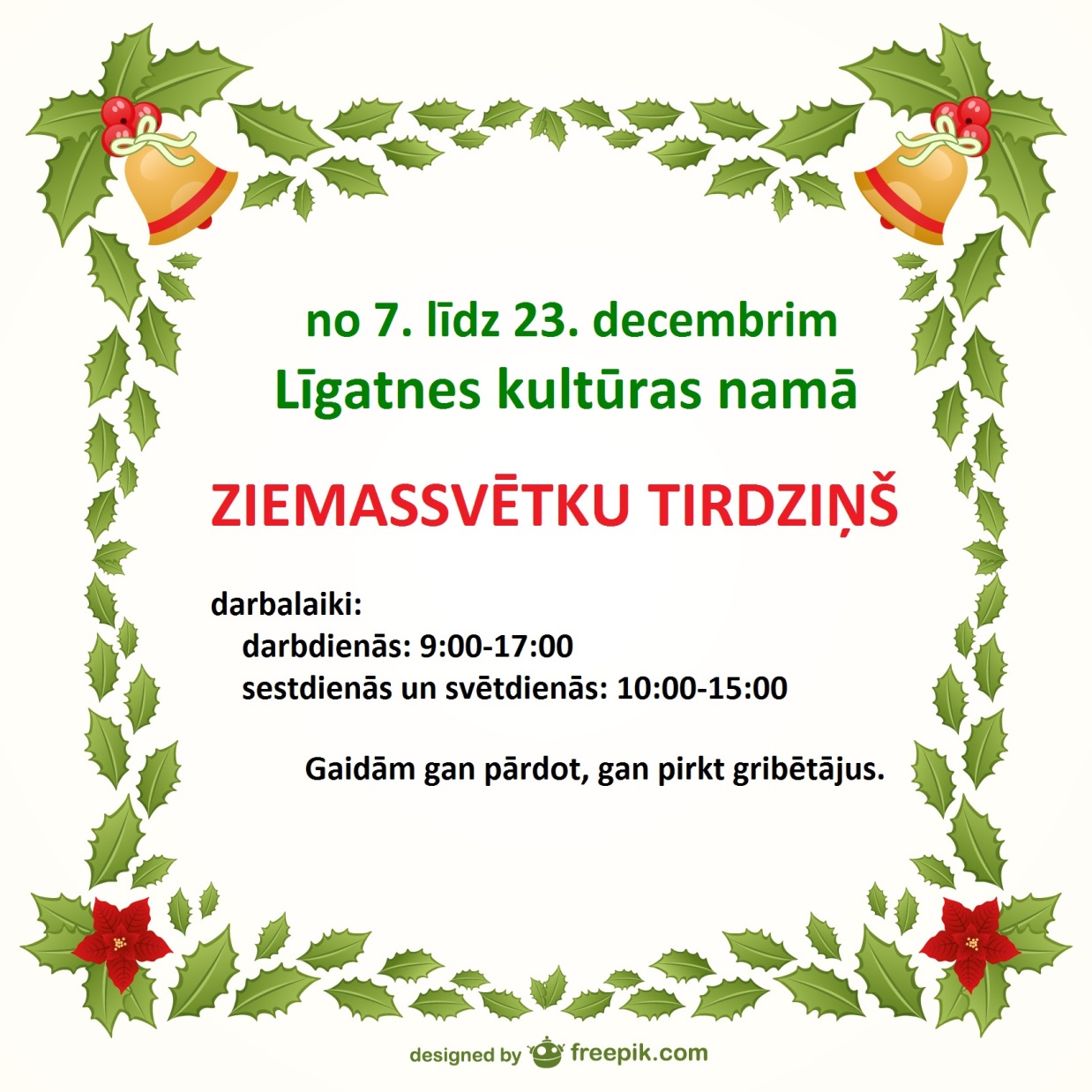 Ziemassvētki Līgatnē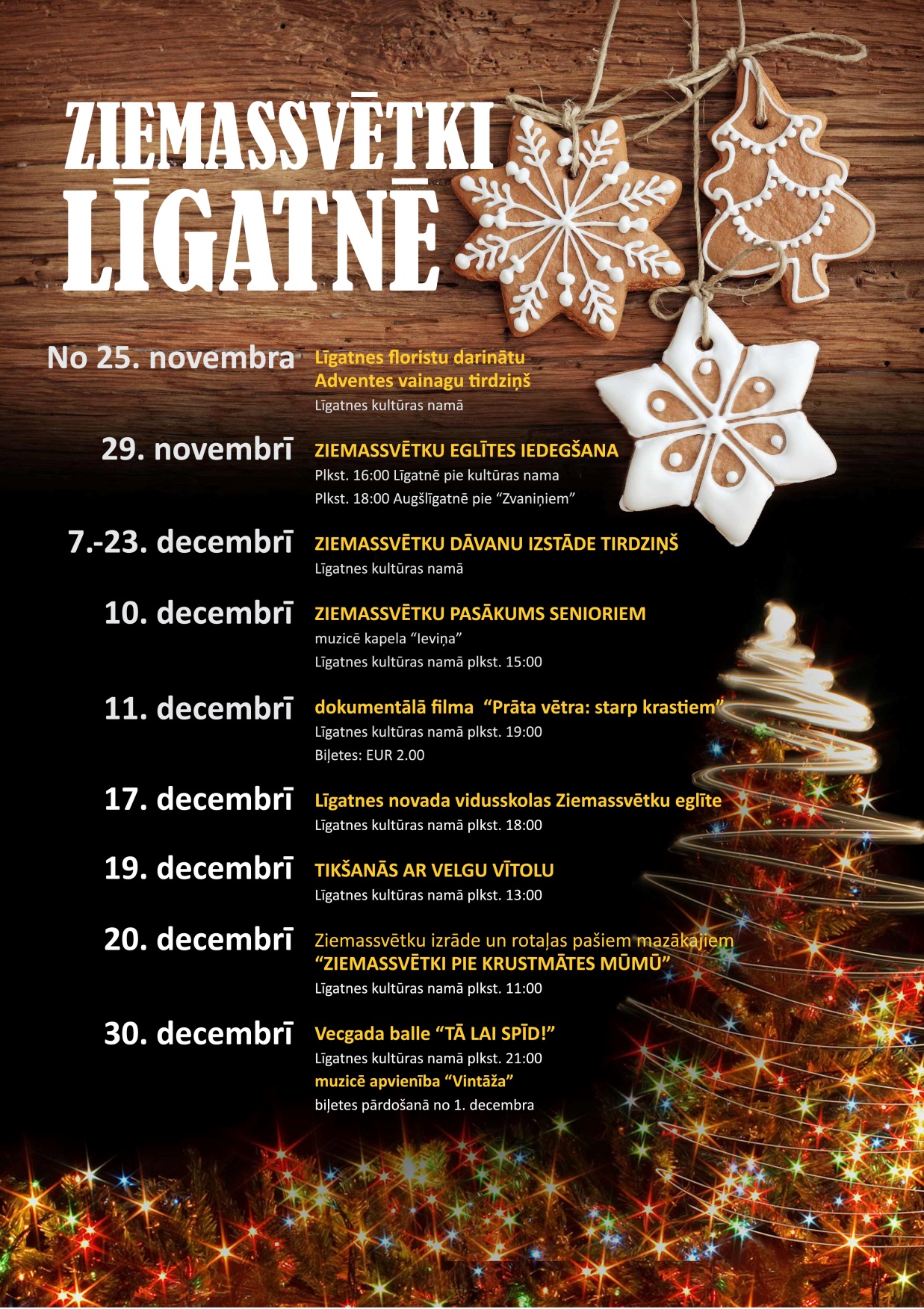 